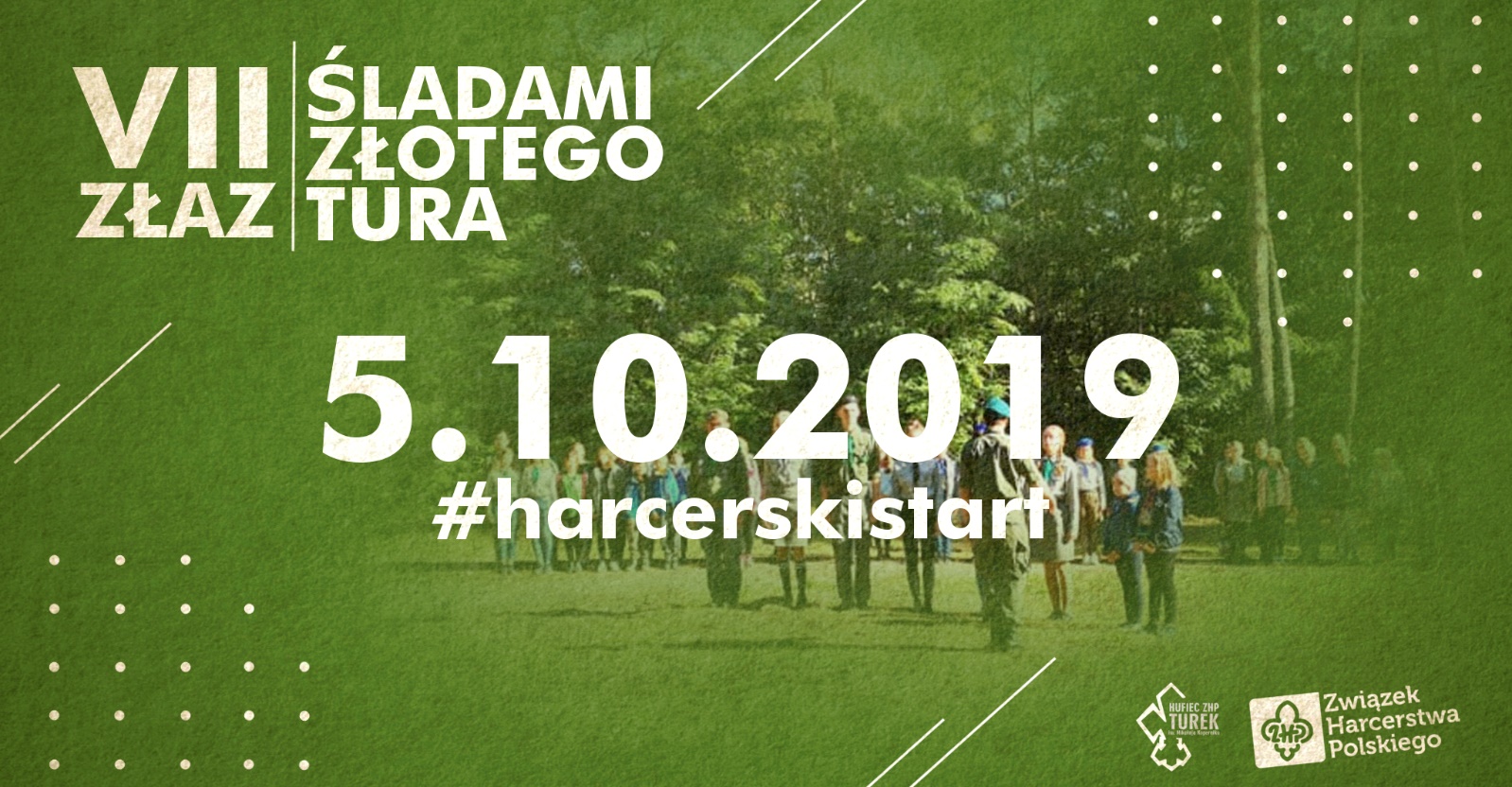 VII ZŁAZ HUFCA „ŚLADAMI ZŁOTEGO TURA”
1) Termin: 5 października 2019 r.2) Miejsce: parking leśny za Nadleśnictwem Turek- Zdrojki Lewe 3) Organizator:  Komenda Hufca ZHP im. Mikołaja Kopernika 
w Turku.4) Warunki udziału:	Przesłanie do dnia 30 września 2019r. wypełnionego zgłoszenia na adres turek@zhp.pl, wraz z wpisowym 10 zł od osoby ( poza drużynowymi i opiekunami drużyn), które zostanie przeznaczone na ciepły posiłek, materiały programowe oraz organizacje złazu.każdy drużynowy musi posiadać ze sobą zgody rodziców/opiekunów osób niepełnoletnich na udział w złazie.Złaz odbywa się w mundurach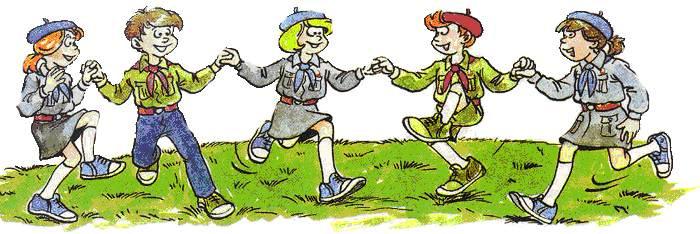 HARMONOGRAM ZŁAZU05.10.2019 ( sobota )1000 – Zbiórka na parkingu leśnym1015 - Apel1030 – Gra Terenowa1400 – Obiad1330 - 1600 – Zajęcia programowe ( Zbiórka Instruktorska )1600 – Ognisko 1700 – Zakończenie Złazu!!! UWAGA !!!Złaz trwa do godz. 1700 , wszystkie drużyny pozostają do końca złazu.
W nagłych przypadkach proszę o poinformowanie Sztabu Złazu oraz zamieszczenie informacji w karcie zgłoszenia !!!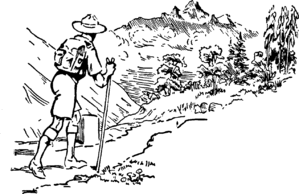 ZGŁOSZENIE UCZESTNICTWAW VII Złazie „Śladami Złotego Tura” Turek 05.10.2019r.Lista uczestnikówDeklaracja w sprawie bezpieczeństwa życia i zdrowia dzieci na biwakuW poczuciu pełnej osobistej odpowiedzialności przed własnym sumieniem, rodzicami i społeczeństwem za bezpieczeństwo życia i zdrowia powierzonych mej opiece dzieci na VII Złazie „Śladami Złotego Tura” zorganizowanym przez Komendę Hufca ZHP Turek w Turku w dniu 5 października 2019 r. oświadczam, co następuje:1. Z należytą uwagą i zrozumieniem zapoznałem/am się z przepisami dotyczącymi bezpieczeństwa życia i zdrowia dzieci i młodzieży;2. Zobowiązuję się do przestrzegania i stosowania zawartych w tych przepisach wskazówek, w czasie pełnienia przeze mnie obowiązków na złazie;3. Uzyskałem/am pisemną zgodę rodziców lub opiekunów prawnych na uczestnictwo dzieci w złazie.1. ..................................................................................	..............................................                (imię i nazwisko drużynowego) 			              (data / podpis)2. .................................................................................. 	..............................................                   (imię i nazwisko opiekuna)				 (data / podpis)ZGODA RODZICÓW NA UDZIAŁ DZIECKA W BIWAKUWyrażam zgodę na udział mojego syna/mojej córki........................................................................... w VII Złazie „Śladami Złotego Tura” w Turku w dniu 5 października 2019 r. zorganizowanym przez Komendę Hufca ZHP Turek. Ponadto wyrażam zgodę na niezbędne leczenie, zabiegi szpitalne i operacje.Zgoda powinna być podpisana przez rodziców. ZGODA RODZICÓW NA UDZIAŁ DZIECKA W BIWAKUWyrażam zgodę na udział mojego syna/mojej córki........................................................................... w VII Złazie „Śladami Złotego Tura” w Turku w dniu 5 października 2019 r. zorganizowanym przez Komendę Hufca ZHP Turek. Ponadto wyrażam zgodę na niezbędne leczenie, zabiegi szpitalne i operacje.Zgoda powinna być podpisana przez rodziców ZGODA RODZICÓW NA UDZIAŁ DZIECKA W BIWAKUWyrażam zgodę na udział mojego syna/mojej córki........................................................................... w VII Złazie „Śladami Złotego Tura” w Turku w dniu 5 października 2019 r. zorganizowanym przez Komendę Hufca ZHP Turek. Ponadto wyrażam zgodę na niezbędne leczenie, zabiegi szpitalne i operacje.Zgoda powinna być podpisana przez rodziców ZGODA RODZICÓW NA UDZIAŁ DZIECKA W BIWAKUWyrażam zgodę na udział mojego syna/mojej córki........................................................................... w VII Złazie „Śladami Złotego Tura” w Turku w dniu 5 października 2019 r. zorganizowanym przez Komendę Hufca ZHP Turek. Ponadto wyrażam zgodę na niezbędne leczenie, zabiegi szpitalne i operacje.Zgoda powinna być podpisana przez rodziców ZGODA RODZICÓW NA UDZIAŁ DZIECKA W BIWAKUWyrażam zgodę na udział mojego syna/mojej córki........................................................................... w VII Złazie „Śladami Złotego Tura” w Turku w dniu 5 października 2019 r. zorganizowanym przez Komendę Hufca ZHP Turek. Ponadto wyrażam zgodę na niezbędne leczenie, zabiegi szpitalne i operacje.Zgoda powinna być podpisana przez rodziców Numer i pełna nazwa jednostki:Lp.Imię i nazwiskoAdres zamieszkaniaData urodzeniaNr tel. do rodzicaDrużynowy:Opiekun drużyny: